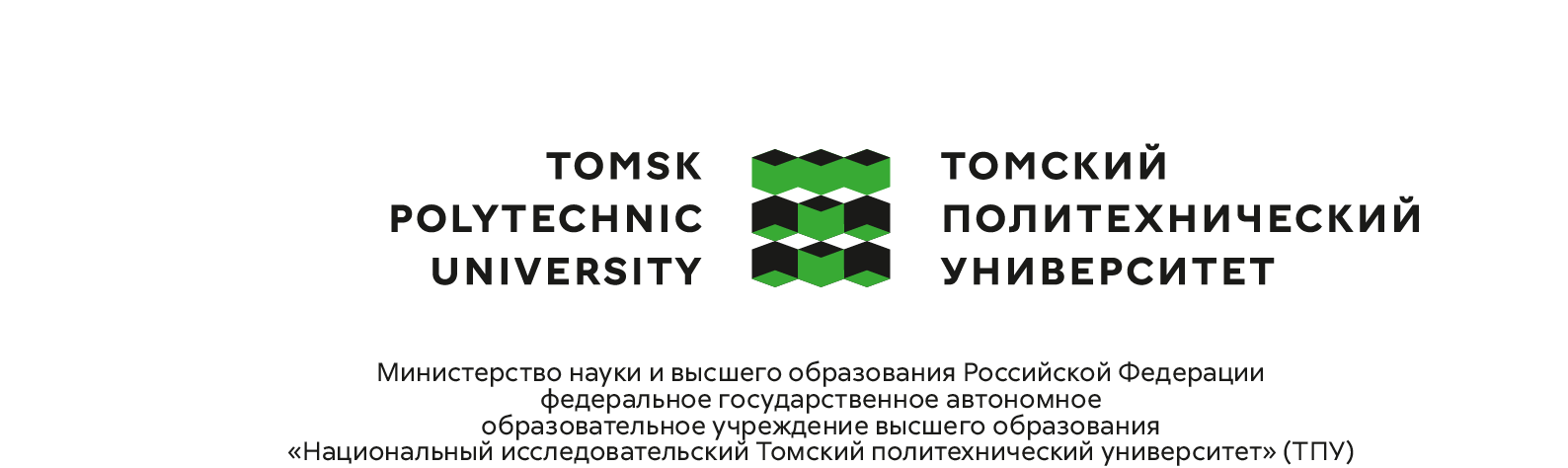 Бизнес-школаНаправление подготовки 27.04.05 ИнноватикаООП/ОПОП Цифровой маркетингУровень образования магистратураПериод выполнения весенний семестр 2023/2024 учебного годаКАЛЕНДАРНЫЙ РЕЙТИНГ-ПЛАНвыполнения выпускной квалификационной работыОбучающийся:Тема работы: СОСТАВИЛ:Руководитель ВКРСОГЛАСОВАНО:Руководитель ООП/ОПОПОбучающийсяГруппаФИО3НМ22Иванова Анна Павловнауказывается тема ВКРСрок сдачи обучающимся выполненной работы:Дата контроляНазвание раздела (модуля) /вид работы (исследования)Максимальныйбалл раздела (модуля)………ДолжностьФИОУченая степень, званиеПодписьДатаДолжностьФИОУченая степень, званиеПодписьДатадоцент Борисова Л. М.к. э. н.,доцентГруппаФИОПодписьДата3НМ22Иванова А. П.